Name:________________________________________________	
Date:__________________________  Mods: _________________			AP Environmental Science“Watts” the Cost? ActivityBackground Information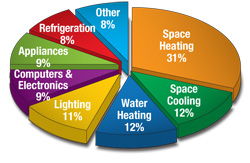 How much does it cost to watch television for an hour? How much energy does it take to cook a meal, heat a house or light a lamp? What does that energy cost? Does it take more energy to toast bread or to boil water? What are the major and minor energy users in your home? How much does it cost to use the various appliances per hour, day or year? Are they worth that amount? To answer these questions, we need to understand how we are charged for electricity.When utility companies bill us for the electricity we use, they charge us according to how many kilowatt hour we have used.A watt is a unit used to indicate how much electrical power has been used. A kilowatt equals 1,000 watts. An appliances “wattage” indicates the amount of watts an appliance uses in an hour.If 1,000 watts (1 kilowatt) of power is used for one hour, that is a kilowatt-hour (kW). Thus, if an electrical appliance that uses 1,000 watts of power is used for 1 hour, 1 kilowatt-hour of power has been used. Ten 100-watt light bulbs left on for 1 hour would also equal 1 kilowatt-hour of power, as would one 100-watt light bulb left on for 10 hours. A heater that uses 1,500 watts of power per hour uses 1.5 kilowatts of power per hour. If it were used for 2 hours, 3 kilowatt-hours of power would be used. Since 200 watt equals 0.2 kilowatts, a 200-watt television used for 1 hour would use 0.2kW of power.Generally, converting electrical energy to heat energy takes a lot of electricity to obtain useable amounts of heat. Thus, appliances that are used to generate heat, such as stoves, water heaters, space (air) heaters, etc., use a lot of electricity. Some other electricity users such as radios and stereos use relatively little electricity in a given period of time. Even they, though, can add a lot to electricity bills when they are used a lot.By knowing how much electricity costs per kilowatt-hour, we can get an idea of how much it would cost to operate an appliance for a period of time.In this activity, you will determine how much power various appliance around your home use. Then you will calculate how much each cost you to use per month.Table 1.  APPROXIMATE ENERGY USE FOR SOME APPLIANCESNote: These are approximations. Adjust them as seems appropriate for your family. For example, if you have a particularly powerful appliance, or a small model, you might adjust these wattages accordingly. Older appliances tend to use more watts then comparable newer models.*Note: Many homes have gas water heaters, space heaters, ovens and stoves.Watts” the Cost? InstructionsIn this activity, you will first survey your home, listing the various electrical appliances you have in your home. Then you will estimate how many hours each is used per month. Finally, using an average rate (cost) per kilowatt-hour of electricity, you will compute how much money is spent on each appliance per month.To calculate your average rate per kilowatt-hour, you will need to obtain one of your family’s electrical utility bills. Find the area that indicates kilowatt-hours of electricity used and how much money was charged for that electricity. Then divide the cost by the kW. This will give you your average rate per kW.For example: If the cost of electricity was $86.88 and 724 kW were used, the average rate was $0.12 per kW.To determine the wattage of an appliance, look for a label, plate or other marking that gives such information as model number, voltage, and wattage. The abbreviation for watt is “W,” or the wattage mark would look like “400 W.”To convert watts to kilowatt, divide watts by 1,000.	2,500 watts = 2.5 kW		350 watts = 0.35 kW		25 watts = 0.025 kWTo find the cost of using an appliance per month, multiply the following:	Days used  X  hours used/day  X  kilowatts  X  average rate/kW  =  cost/month(For some appliances, it makes more sense to calculate the kW per use or per day than per hour.)SAMPLE CALCULATIONSFor a 200 W color television watched 3 hr/day with a rate of $0.12/kW:	30 days  X  3 hr/day  X  0.2 kW  X  $0.12/kWh  =  $2.16/monthFor a 1,500 W heater used 5 hr/day with a rate of $0.12/kW:	30 days  X  5 hr/day  X  1.5 kW  X $0.12/kWh  =  $27.00/monthFor a 700 W refrigerator that comes on intermittently so that it uses 5 kW/day:	30 days  X 5 kW/day  X  $0.12/kWh  =  $18.00/monthFor a clothes dryer that uses 4kW/load and is used for 9 loads/month:	9 loads  X  4 kW/load  X  $0.12/kWh  =  $4.32/monthName:________________________________________________	
Date:__________________________  Mods: _________________			AP Environmental Science “Watts” the Cost? Data

Type of home: 	(  ) single family home   (   ) apartment or condominium  	(   ) other:_____________Number of people living in the home: ______ 	Rate based on bill for the month of: _______________Other pertinent information: _______________________________________________________________

Rate calculation:  *Note: Many homes have GAS heaters, clothes dryers, stoves and ovens, rather than electric.**Please make sure to include any others that might be applicable.								           TOTAL FROM THIS SIDE: $_____________*NOTE: Many homes have GAS water heaters, stoves, ovens and clothes dryers.	
			TOTAL FROM THIS SIDE:  $_________________	TOTAL FROM OTHER SIDE:  $_________________	TOTAL FROM BOTH SIDES:  $_________________Electrical portion of your utility bill: $____________________How close did you calculated total come to your actual electric bill? How do you explain any significant difference (over 10%) difference?Percent difference = ExplanationUse the following equivalences in calculating answers to Exercises 1-5. Be sure to show the steps of your work, including set-ups and proper units, as well as final answers.		1 kWh = 3.41 x 103 BTU (British Thermal Units)1 BTU = 2.93 X 10-4 kWh1 BTU = 1,055 J (joules)12,000 BTU = 3.52 kWh = 1.27 X 107 J1 pound bituminous coal = 12,000 BTU1 barrel oil = 5.6 X 106 BTU = 5.91 X 109 J1 ft3 natural gas = 1,030 BTU = 1.09 x 106 Jg 235U = 4.0 X 107 BTU = 4.22 X 1010 JCalculate your yearly energy use:How much electrical energy do you consume each day, on average? How much would that be each year?2. Suppose the electricity in your region was supplied by the burning of natural gas.  Use your yearly estimate.How many cubic feet of natural gas is needed to support your energy lifestyle?1,000 ft3 of natural gas contains about 20.2 kg of methane and when burned completely produces 122 lb of carbon dioxide. How much methane would you consume in one year?How many pounds of carbon dioxide would you produce?3. Suppose coal were used in the generators instead of natural gas.  Use your yearly estimate.How much coal would be burned to provide your energy?When coal is burned, about 2.3 lb of CO2 is produced for every kilowatt of electrical energy consumed. How much carbon dioxide would be produced by your yearly electrical use?4. Suppose electrical power was produced by nuclear power. How much uranium would be needed to support your yearly consumption?  Use your yearly estimate.5. Calculate comparative costs.The cost for U3O8, the primary nuclear reactor fuel, is $66.36 per pound, or about $0.146 per gram. What would be the cost of the uranium needed to generate your electricity?  Coal costs about $71.25 per ton. Calculate the cost of this fuel to produce your yearly electricity.The cost of natural gas for electric utilities is on the average $12.00 per 1,000 cubic feet. Calculate the cost of this fuel to produce your yearly electricity.6. Compare the pros and cons of using these fuels to produce electricity on a large scale. Is the cheapest fuel necessarily the best choice? Explain your reasoning in economic, social and environmental terms.Discuss in some detail extraction, processing, transportation, burning, waste products, and health and safety aspects of the problem.Outline 5 ways to reduce the use of electrical power in your everyday life.APPLIANCEApprox energy use (Watts/hr or /use)APPLIANCEApprox energy use (Watts/hr or /use)Air conditioner (room)Air conditioner (room)Iron (Hand/Steam)1000     Window/wall1500Jacuzzi/Spa Pump 1300     Central4500Microwave oven1000     Evaporative cooler500OvenOven     Portable fan250     Rangetop burner1200/burnerAquarium50-1210     Self-cleaning feature6000/useBlender350Radio, portable20Broiler1500Refrigerator-freezerRefrigerator-freezerCell phone charger3     Manual defrost3000/dayChristmas lights 800     Auto, defrost, 16 cu. Ft3300/dayClock2     Auto, defrost 22 cu. Ft.5000/dayClock radio10Stereo components (most need receiver too)Stereo components (most need receiver too)Clothes dryer5000/load     Cassette player (+ receiver)100Clothes washing machine250/load  (+ water)     CD player (+ receiver)14Coffee maker120/use     Receiver/radio75Computer     Turntable (+ receiver)10     Tower - awake / asleep 120 / 30 Sewing machine75     Monitor - awake / asleep 150 / 30 Shaver14     Laptop 50Straightening Iron (Hair)22.5     Printer (printing)600Swimming poolSwimming pool     Router3.4     Sweep and filter pump1800Dehumidifier275     (+ increased water heating)DishwasherDishwasherTablet Charger180     Normal cycle1000/load  (+ water)TelevisionTelevision     Energy saver cycle500/load   (+ water)     LCD 17"22Electric blanket (single/double)60 / 100     LCD 20"56Fan     LCD 24"62     Attic370     LCD 40"94     Ceiling100     LCD 44"150     Circulating200     LCD 50"220     Portable250     LCD 55"280Food Mixer      LED 32"50     Hand-Held Mixer127     LED 46"90     KitchenAid Mixer214     LED 50"87FreezerFreezer     LED 55105     Auto, defrost, 20 cu. Ft.3800/day     LED 60120     Manual defrost, 22 cu. Ft2700/day     LED 80140Frying pan, electric1000     Plasma 50"400Game Console   (Active/Standby)Game Console   (Active/Standby)     Plasma 65"420     Original Xbox172/2.2     VCR/DVD /Blu Ray19 / 23/ 32     Xbox 36088/0.7     Home Theatre System 330    Nintendo Wii 16/1.9Toaster75/use     Original PlayStation 3189/1.1Toaster oven500/use    PlayStation 3 Slim85/0.5Toothbrush7Garbage Disposal 445Vacuum cleaner750Hair dryer1300Waffle Iron 1200Heater (space/air)Heater (space/air)Water bed (w/thermostat)280/day     Baseboard (6’)3000Water heater (40 gallon)5000     Heat pump4000Water pump (deep well) 650     Portable1500Typewriter50     Wall furnace10,000Other :Hourly Use AppliancesDays used per monthXHrs. per dayXkW per hr.XAverage rate per kW=Cost per monthAir conditionerXXX$=$Blanket, electricXXX$=$Christmas lightsXXX$=$Cell phone chargerXXX$=$Clock/clock radioXXX$=$Coffee makerXXX$=$Computer (type: _____________)XXX$=$DVD/VCRXXX$=$FanXXX$=$Hair dryerXXX$=$Heater (space/air)XXX$=$Iron, steamXXX$=$Microwave ovenXXX$=$OvenXXX$=$Rangetop burner (stove)(per burner)XXX$=$Stereo (all components)XXX$=$Swimming pool filter pump & sweepXXX$=$Tablet ChargerXXX$=$Television (size: ______________)XXX$=$ToasterXXX$=$Toaster OvenXXX$=$Vacuum cleanerXXX$=$Other:XXX$=$Other:XXX$=$Other:XXX$=$Other:XXX$=$Other:XXX$=$Other:XXX$=$Lighting: approximately 100 kWh per month (adjust?) _____________X$=$Water heater*: approximately 350 kWh per month (adjust?) ________X$=$Refrigerator/freezer: approx. 125 kWh per month (adjust?) ________X$=$Freezer: approximately 100 kWh per month (adjust?) ________X$=$Clothes washer: _____ loads per month X .25 kWh per loadX$=$Clothes dryer*: _____ loads per month X 5 kWh per loadX$=$Dishwasher (normal cycle) _____ loads per month X 1 kWh per loadX$=$Dishwasher(energy saver cycle) _____ loads per month X .5 kWh per loadX$=$Self-cleaning oven*: _____ cleanings per month X 6 kWh per cleaningX$=$Other :X$=$Other:X$=$Other:X$=$